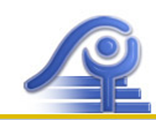 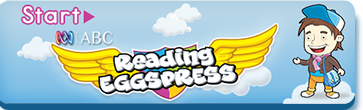 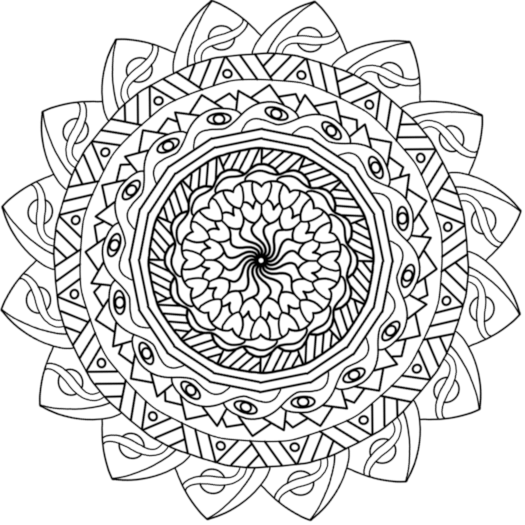 SHARE ChoicesToday we are learning to;Think before acting in a way that may affect or upset others.Building skills to establish and maintain relationships with others.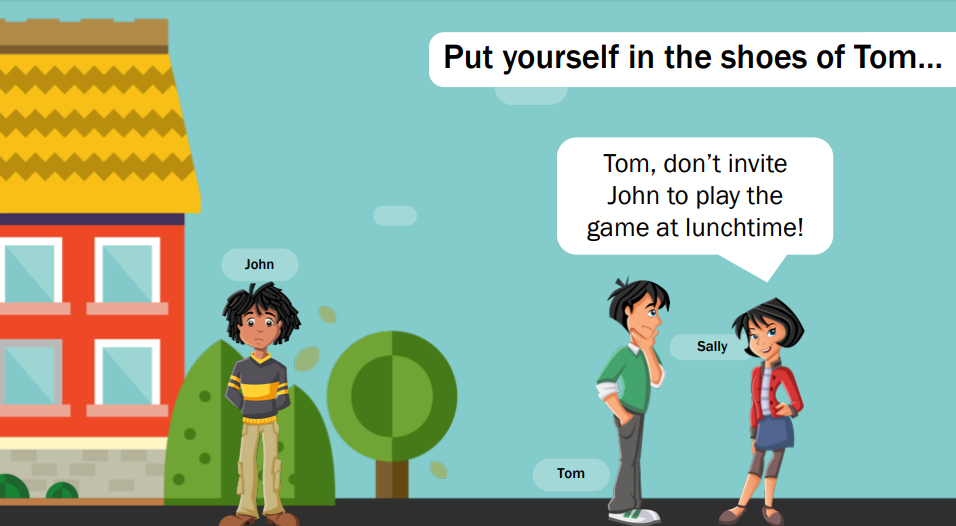 What do you think is Tom thinking?How do you think John is feeling?What might prevent Tom from making a good decision in this situation?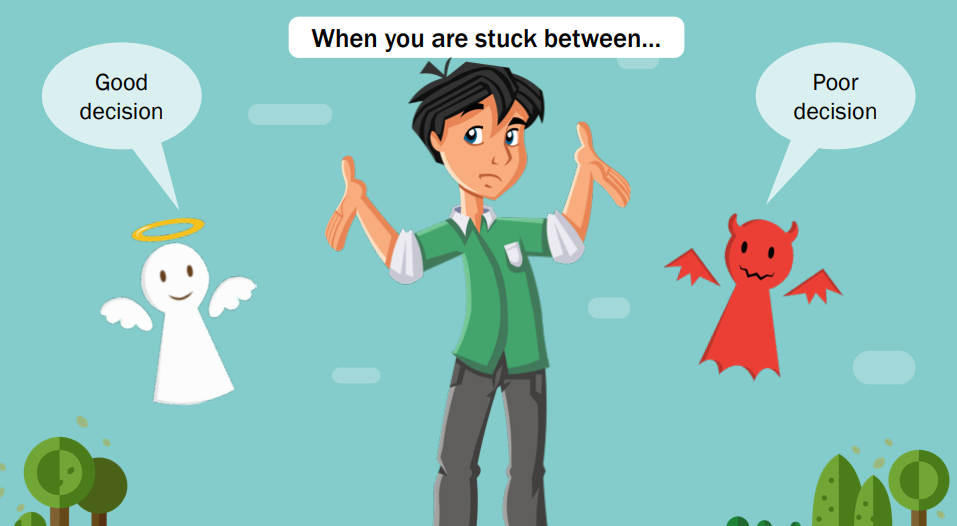 Some factors that may prevent you making a good decision when interacting with friends are: 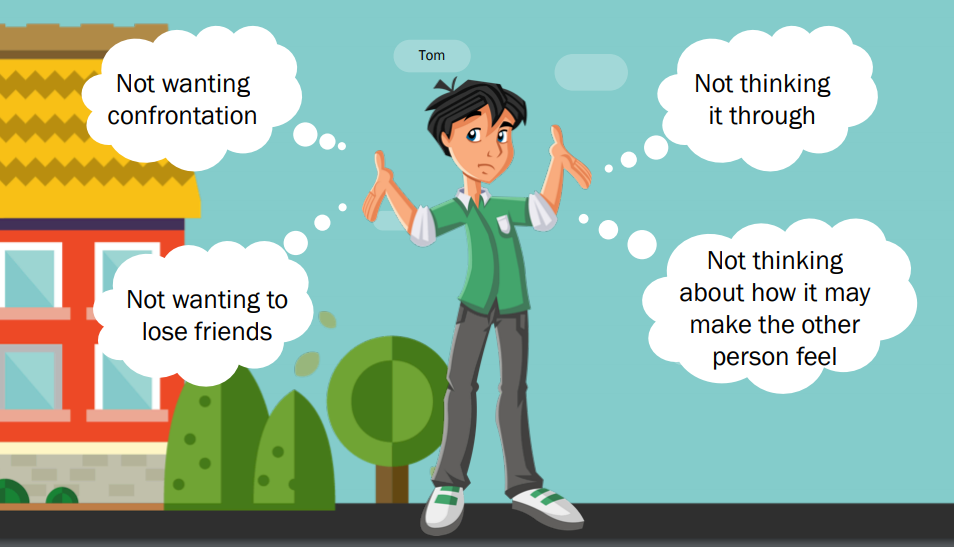 Remember that your choice can: • Not only affect you, it can affect others e.g. your family, friends and the school. • Change how other people think of you.• Be a poor decision but it is important to learn from your mistakes. An apology can be very helpful    when you have done the wrong thing.Can you create your own ‘put yourself in ….. shoes’ situation?If you don’t know who to talk to about something you’ve experienced, you can call or start a web chat with a counsellor at Kids Helpline. You don’t have to be sad to call them — and you can call them anytime of the day or night.Visit: https://www.kidshelpline.com.auPhone: 1800 55 1800 There are also many resources and tips for children online at:https://www.esafety.gov.au/kids 9.15- 10.00 am – Literacy- Both spelling and chapter Book. Reading – Reading EggspressChapter Books and Comprehension Activityhttps://readingeggs.com.au/Complete assigned tasks9.15- 10.00 am - LiteracyReading Eggspress – Spellinghttps://readingeggs.com.au/Log into readingeggspress to find your assigned lessonYellow- Lesson- 118- Prefixes un, dis, mis Orange- Lesson –159 Prefixes un, dis, mis. 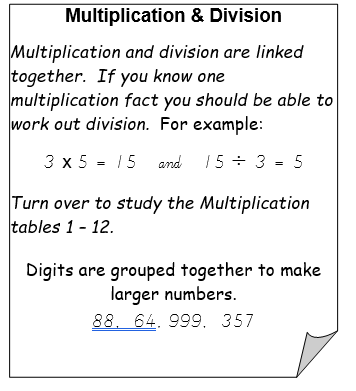 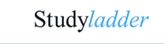  www.studyladder.com.auStudents to work independently for 45 mins on assigned study ladder tasks.Begin with Rapid Recall Activities for 10 minsThen move on to Multiplication tasks11:30 – 12:30 –ART with Mrs KaracaClick HERE for this week’s lesson.Mrs Karaca will be on Webex meetings today from 2pm to answer any questions about this weeks lesson.      12.20 to 1:20pm SHARE 2:30 – 3:30 PE (Sport)Grade 3-6 Term 3 Dance Unit InstructionsFor the last 4 weeks of term, the grade 3 to 6 students will be completing some dance routines. Dance is a great way to improve your timing, as well as endurance, flexibility and maintaining fitness overall. You will be continuing the choice boards as well – 30 minutes a day!Each week you will have 2 videos you need to watch and complete. The first one being a warmup video (with stretches etc), the other being a dance routine video.You will also be asked to complete a reflection sheet and your usual choice board each week and send it to me. These will be found on your MONDAY homework.  1 day you do your dance, the other 4 days you are doing your choice board.To complete each weeks work you must do the follow. 1) Take at least 1 photo or video of you attempting the dance routine2) Fill in and complete the reflection sheet.3) Fill in your choice board with what activities you did.When those 3 are done you need to send the work to me either over Xuno, Email or for Grade 5/6 over Microsoft Teams.Email: Andreas.Jordanidis@education.vic.gov.au